 Заключениена проект постановления администрации Партизанского городского округа «Об утверждении Порядка предоставления субсидий из бюджета Партизанского городского округа юридическим лицам (за исключением субсидий муниципальным учреждениям), индивидуальным предпринимателям на возмещение затрат по благоустройству дворовых территорий, детских и спортивных площадок»  18.05.2021                                                                                                           		     №53Настоящее заключение составлено по результатам проведения экспертно-аналитического мероприятия - финансово-экономической экспертизы проекта постановления администрации Партизанского городского округа «Об утверждении Порядка предоставления субсидий из бюджета Партизанского городского округа юридическим лицам (за исключением субсидий муниципальным учреждениям), индивидуальным предпринимателям на возмещение затрат по благоустройству дворовых территорий, детских и спортивных площадок»  (далее по тексту- Проект). Экспертиза Проекта проведена, заключение подготовлено на основании пункта 2 статьи 157 Бюджетного кодекса Российской Федерации, статьи 9 Федерального закона Российской Федерации от 07.02.2011 №6- ФЗ «Об общих принципах организации и деятельности контрольно - счетных органов субъектов Российской Федерации и  муниципальных образований», статьи 8 Положения «О контрольно – счетной палате Партизанского городского округа», принятого решением Думы Партизанского городского округа от 26.09.2014 №114, плана работы Контрольно-счетной палаты 2021 года. Экспертиза проведена председателем Контрольно – счетной палаты Партизанского городского округа Зыбиным Романом Анатольевичем на основании распоряжения от 17.05.2021 №01-04/63.Проект поступил в Контрольно-счетную палату Партизанского городского округа 14.05.2021, с сопроводительным письмом от 14.05.2021 №3-04/417. Одновременно с Проектом представлены: пояснительная записка, копия листа согласования Проекта, копия заключения начальника юридического отдела администрации Партизанского городского округа. При проведении экспертизы использовались следующие нормативные правовые, правовые акты, документы и материалы:- Бюджетный Кодекс Российской Федерации;- Федеральный закон от 06.10.2003 №131-ФЗ «Об общих принципах организации местного самоуправления в Российской Федерации»;- постановление Администрации Приморского края от 30.12.2019 №944-па «Об утверждении государственной программы Приморского края «Формирование современной городской среды муниципальных образований Приморского края» на 2018-2027 годы;- Решение «О бюджете Партизанского городского округа на 2021 год и на плановый период 2022 и 2023 годов», принятое решением Думы Партизанского городского округа от 29.12.2020 №205-р; - постановление администрации Партизанского городского округа от 26.08.2019 №1420-па «Об утверждении муниципальной программы «Формирование современной городской среды Партизанского городского округа» на 2018-2024 годы.Финансово-экономическая экспертиза проекта проведена с целью проверки обоснованности разработки, принятия и его соответствия требованиям действующего законодательства, нормативных правовых и правовых актов.В ходе экспертно –аналитического мероприятия –экспертизы проекта постановления администрации Партизанского городского округа установлено следующее:Представленный Проект постановления предусматривает утверждение «Порядка предоставления субсидий из бюджета Партизанского городского округа юридическим лицам (за исключением субсидий муниципальным учреждениям), индивидуальным предпринимателям на возмещение затрат по благоустройству дворовых территорий, детских и спортивных площадок». Проект самого указанного порядка прилагается к проекту постановления. Проектом предлагается установить порядок предоставления юридическим лицам, индивидуальным предпринимателям субсидий на возмещение затрат по благоустройству дворовых территорий, детских и спортивных площадок в целях реализации мероприятий по формированию современной городской среды в рамках федерального проекта   «Формирование комфортной городской среды», входящего в национальный проект «Жилье и городская среда», а также государственной программы Приморского края «Формирование современной городской среды муниципальных образований Приморского края» на 2020 - 2027 годы›, утвержденной Постановлением Администрации Приморского края от 30.12.2019 № 944-па, муниципальной программой,  утвержденной постановлением администрации Партизанского городского округа 29.08.2017 № 1420-па « Об утверждении муниципальной программы «Формирование современной городской среды Партизанского городского округа» на 2018-2024 годы.Действительно, в соответствии с пунктом 31 «Правил предоставления и расходования субсидий из краевого бюджета бюджетам муниципальных образований Приморского края на поддержку муниципальных программ формирования современной городской среды» (Приложение №12 к государственной программы Приморского края «Формирование современной городской среды муниципальных образований Приморского края» на 2018-2027 годы, утвержденной постановлением Администрации Приморского края от 30.12.2019 №944-па) субсидии, предоставляемые из бюджета Приморского края и направляемые на выполнение работ по благоустройству дворовых территорий, могут быть израсходованы, кроме прочего, путем предоставления субсидий юридическим лицам (за исключением субсидий государственным (муниципальным) учреждениям), индивидуальным предпринимателям, физическим лицам на возмещение затрат по выполнению работ по благоустройству дворовых территорий (в случае если дворовая территория образована земельными участками, находящимися полностью или частично в частной собственности).Наряду с этим, муниципальная программа «Формирование современной городской среды Партизанского городского округа» на 2018-2024 годы, утвержденная постановлением администрации Партизанского городского округа от 26.08.2019 №1420-па, а именно ее Паспорт, Приложение №2, содержащее перечень мероприятий муниципальной программы, не предусматривают, возможности реализации такого программного мероприятия, как «предоставления субсидий юридическим лицам (за исключением субсидий государственным (муниципальным) учреждениям), индивидуальным предпринимателям, физическим лицам на возмещение затрат по выполнению работ по благоустройству дворовых территорий». Раздел V текстовой части муниципальной программы Партизанского городского округа (далее – отдел) устанавливает, что реализация мероприятий Программы осуществляется только лишь посредством: размещения заказов на благоустройство дворовых территорий, наиболее посещаемых муниципальных территорий общественного пользования в порядке, предусмотренном федеральным законодательством.Соответственно, финансирование такого мероприятия как предоставление субсидий юридическим лицам, индивидуальным предпринимателям, физическим лицам на возмещение затрат по выполнению работ по благоустройству дворовых территорий действующей редакцией муниципальной программы не предусмотрено ни на один год ее реализации.Таким образом, разработка и издание муниципального правового акта, предусматривающего установление порядка предоставления субсидий на возмещение затрат по выполнению работ по благоустройству дворовых территорий, является необоснованными, представленный проект не соответствует муниципальной программе «Формирование современной городской среды Партизанского городского округа» на 2018-2024 годы, утвержденной постановлением администрации Партизанского городского округа от 26.08.2019 №1420-па. Пунктом 31 «Правил предоставления и расходования субсидий из краевого бюджета бюджетам муниципальных образований Приморского края на поддержку муниципальных программ формирования современной городской среды» установлено, что субсидии юридическим лицам, индивидуальным предпринимателям, физическим лицам предоставляются на безвозмездной и безвозвратной основе в целях возмещения затрат в связи с выполнением работ по благоустройству дворовых территорий в порядке, установленном статьей 78 Бюджетного кодекса Российской Федерации.В соответствии с часть 2 статьи 78 Бюджетного кодекса Российской Федерации  субсидии юридическим лицам, индивидуальным предпринимателям, а также физическим лицам предоставляются из местного бюджета - в случаях и порядке, предусмотренных решением представительного органа муниципального образования о местном бюджете и принимаемыми в соответствии с ним муниципальными правовыми актами местной администрации или актами уполномоченных ею органов местного самоуправления.Решение «О бюджете Партизанского городского округа на 2021 год и на плановый период 2022 и 2023 годов», принятое решением Думы Партизанского городского округа от 29.12.2020 №205-р, не предусматривает случаи и порядок предоставления из местного бюджета субсидии юридическим лицам, индивидуальным предпринимателям, а также физическим лицам в целях возмещения затрат в связи с выполнением работ по благоустройству дворовых территорий.   Таким образом,  «Порядок предоставления субсидий из бюджета Партизанского городского округа юридическим лицам (за исключением субсидий муниципальным учреждениям), индивидуальным предпринимателям на возмещение затрат по благоустройству дворовых территорий, детских и спортивных площадок», не может быть принят, так как Решение «О бюджете Партизанского городского округа на 2021 год и на плановый период 2022 и 2023 годов» не предусматривает возможности предоставления данного вида субсидии. Издание постановления, аналогичного представленному проекту, приведет к нарушению требований статьи 78 Бюджетного кодекса Российской Федерации, в связи с чем, является неправомерным.     Заключение:По результатам финансово-экономической экспертизы проекта постановления администрации Партизанского городского округа «Об утверждении Порядка предоставления субсидий из бюджета Партизанского городского округа юридическим лицам (за исключением субсидий муниципальным учреждениям), индивидуальным предпринимателям на возмещение затрат по благоустройству дворовых территорий, детских и спортивных площадок», Контрольно- счетная палата приходит к следующим выводам:Разработка и издание муниципального правового акта, предусматривающего установление порядка предоставления субсидий на возмещение затрат по выполнению работ по благоустройству дворовых территорий, являются необоснованными. Представленный проект не соответствует муниципальной программе «Формирование современной городской среды Партизанского городского округа» на 2018-2024 годы, утвержденной постановлением администрации Партизанского городского округа от 26.08.2019 №1420-па, поскольку последняя не предусматривает такого мероприятия как предоставление за счет средств бюджета субсидий на возмещение затрат;«Порядок предоставления субсидий из бюджета Партизанского городского округа юридическим лицам (за исключением субсидий муниципальным учреждениям), индивидуальным предпринимателям на возмещение затрат по благоустройству дворовых территорий, детских и спортивных площадок», не может быть принят, так как Решение «О бюджете Партизанского городского округа на 2021 год и на плановый период 2022 и 2023 годов» не предусматривает возможности предоставления данного вида субсидии. Издание постановления, аналогичного представленному проекту, приведет к нарушению требований статьи 78 Бюджетного кодекса Российской Федерации, в связи с чем, является неправомерным.     Контрольно-счетная палата Партизанского городского округа предлагает администрации Партизанского городского округа рассмотреть представленный проект постановления и вопрос о возможности его издания с учетом настоящего  заключения.Председатель Контрольно – счетной палатыПартизанского городского округа                                                                         Р.А. Зыбин 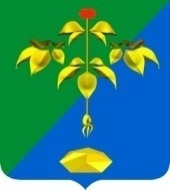 РОССИЙСКАЯ ФЕДЕРАЦИЯПРИМОРСКИЙ КРАЙКОНТРОЛЬНО-СЧЕТНАЯ ПАЛАТА ПАРТИЗАНСКОГО ГОРОДСКОГО ОКРУГА